INDICAÇÃO Nº 757/2019Indica ao Poder Executivo Municipal que efetue a limpeza, em Área Pública, localizada no bairro Vila Mollon IV.Excelentíssimo Senhor Prefeito Municipal, Nos termos do Art. 108 do Regimento Interno desta Casa de Leis, dirijo-me a Vossa Excelência para sugerir que, por intermédio do Setor competente, que realize a limpeza em Área Pública, localizada na Rua do Zinco entre as Ruas do Ouro, e Magnésio, no bairro Vila Mollon.  Justificativa:Conforme visita realizada “in loco”, a Área Pública necessita, com urgência, dos serviços de limpeza, uma vez que existe acúmulo de lixos, conforme pode constatar em foto anexa, que contribuem para proliferação de animais peçonhentos. Plenário “Dr. Tancredo Neves”, em 28 de fevereiro de 2.019.CELSO LUCCATTI CARNEIRO“Celso da Bicicletaria”-vereador-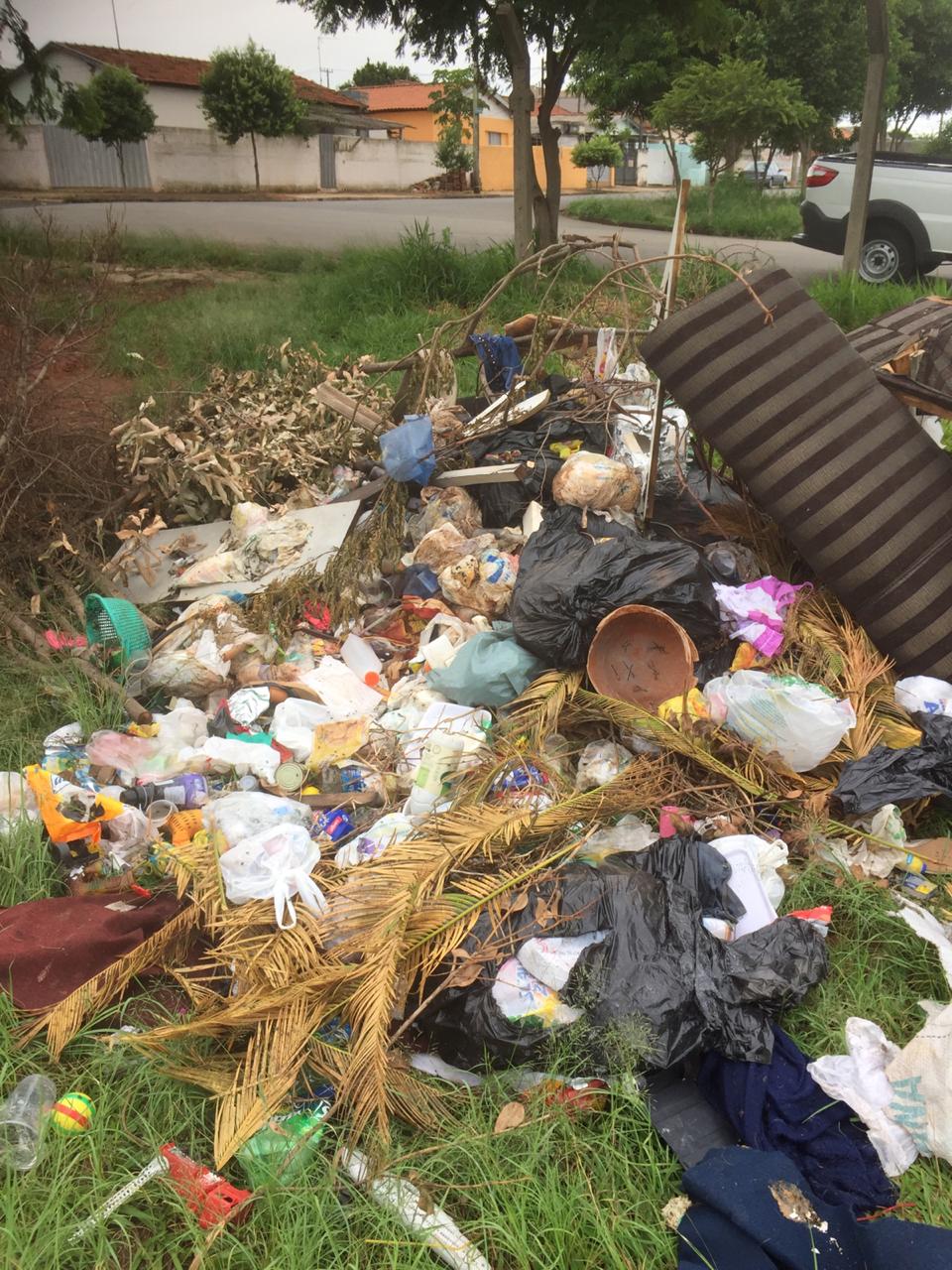 